Inserting Photos in Smart Art1. Right-click on the circle you want.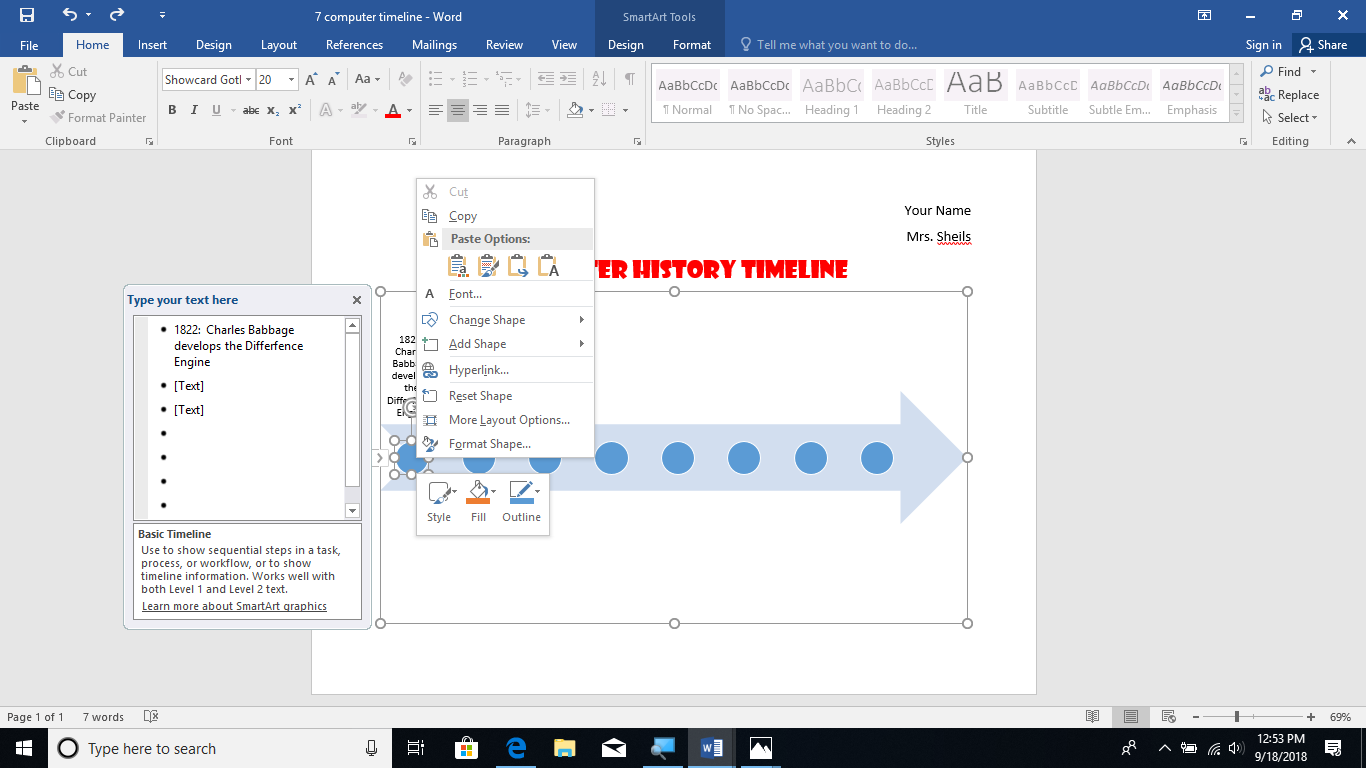 2. Choose Fill from the pop-up menu.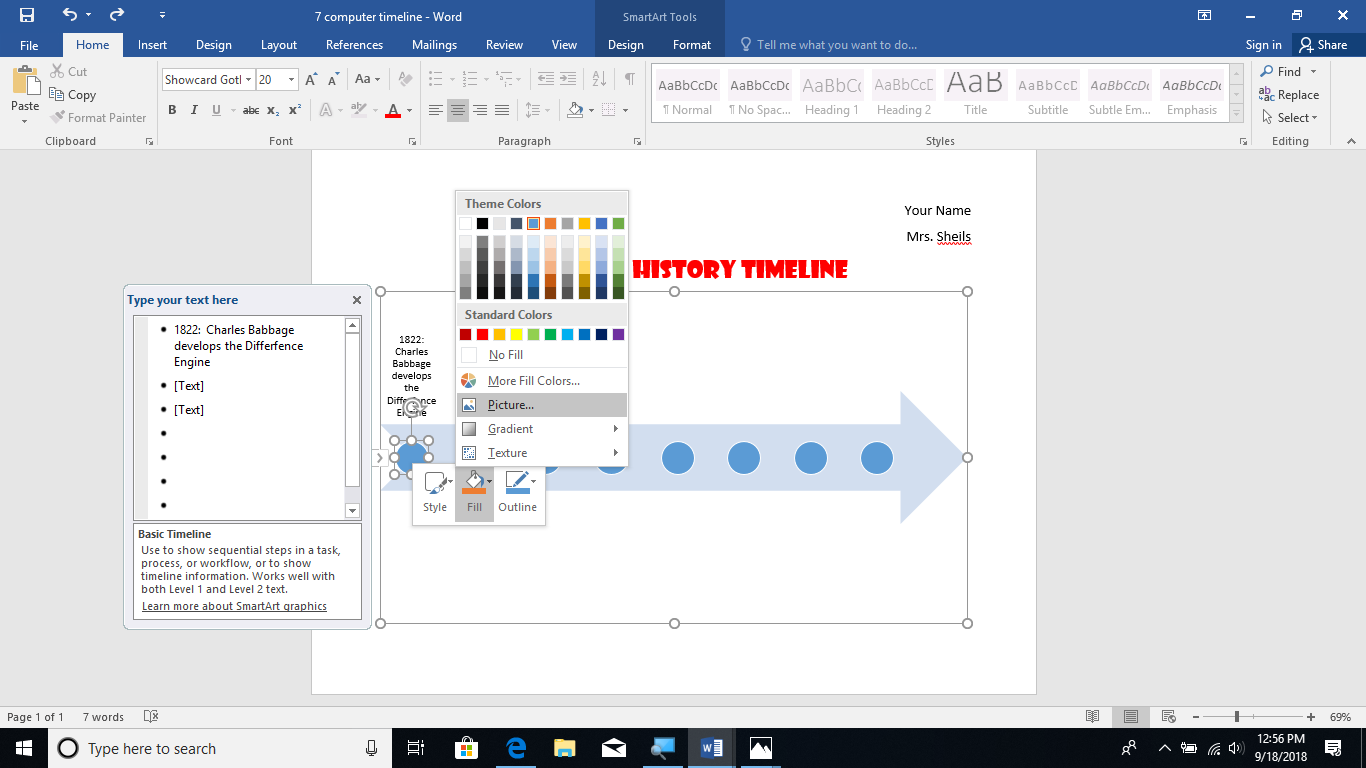 3. Choose Picture.  4. Search for a photo using Bing Image Search.5. Filter results by ‘Creative Commons Only’ if they aren’t already. 6. Click on the photo you want and it should insert immediately into the circle you selected.7. Your photos must be tagged with a CC license, or you may use Photos for Class images bearing a photo credit. 